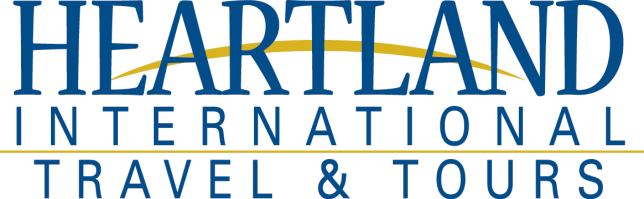 Suite 202 – 3111 Portage Avenue, Winnipeg MB R3K 0W4
Tel: (204) 989-9630 Fax: (204) 989-9636 Toll Free: 1-866-890-3377
Email: info@heartlandtravel.ca  www.heartlandtravel.ca
Virtual Magical Musical History Tour Booking FormPlease mark an ‘X’ next to your desired tour/tours
Thursday June 24 ____                                    Thursday July 22 ______			
Time: 7:00pm – 9:30pm			                          Time: 7:00pm – 9:30pm
Cost: $20.00 + GST = $21.00		                          Cost: $20.00 + GST = $21.00
Thursday August 26_____                                           Thursday September 23 _____
Time: 7:00pm – 9:30pm			                          Time: 7:00pm – 9:30pm
Cost: $20.00 + GST = $21.00		                          Cost: $20.00 + GST = $21.00

Please print clearly Contact Information: Name(s): ______________________________________________________________________________________ 
Email: ________________________________________________ 
Phone Number: _______________________________________ 
Forms of payment accepted are: Visa or MasterCard 
Card number: ________________________________________________ Expiry date: __________________ 
Name on card: _______________________________________________ 
Signature for credit card charges: _______________________________________________________
Date: _________________
Once completed please send form by email attachment to jaydef@heartlandtravel.ca or by fax: (204) 989-9636
The day prior to the tour you will be sent a Zoom link via email with instructions on how to access the tour.